Virtual Initio Programming: WS19 Sample Answers and Trouble ShootingQuestion:  The program moves forward for 3 seconds, then backwards for 3 seconds, then turns left for 3 seconds, then turns right for 3 seconds and then stops.Sample Answer Exercise 1: import simclient.simrobot as initioimport timeactions = ['forward', 'backward', 'left', 'right', 'stop']initio.init()for action in actions:    if (action == 'forward'):        initio.forward(10)        time.sleep(3)    elif (action == 'backward'):        initio.reverse(10)        time.sleep(3)    elif (action == 'left'):        initio.spinLeft(10)        time.sleep(3)    elif (action == 'right'):        initio.spinRight(10)        time.sleep(3)    else:        initio.stop()Sample Answer Exercise 2:import simclient.simrobot as initioimport timeactions = ['forward', 3, 'backward', 2, 'left', 1, 'right', 5, 'stop']initio.init()act = 1for el in actions:    if (act == 1):        if (el == 'forward'):            initio.forward(10)        elif (el == 'backward'):            initio.reverse(10)        elif (el == 'left'):            initio.spinLeft(10)        elif (el == 'right'):            initio.spinRight(10)        else:            initio.stop()        act = 0    else:        time.sleep(el)        act = 1Sample Answer Exercise 3:import simclient.simrobot as initioimport timeinitio.init()initio.forward(10)readings = []while (len(readings) < 30):    reading = initio.getDistance()    readings.append(reading)    time.sleep(3)initio.stop()for reading in readings:    print(str(reading))Sample Answer Exercise 4:import simclient.simrobot as initioimport timeactions = ['forward', 'backward', 'left', 'right', 'stop']initio.init()initio.forward(10)while (len(actions) > 0):    for action in actions:        if (action == 'forward'):            initio.forward(10)            time.sleep(3)        elif (action == 'backward'):            initio.reverse(10)            time.sleep(3)        elif (action == 'left'):            initio.spinLeft(10)            time.sleep(3)        elif (action == 'right'):            initio.spinRight(10)            time.sleep(3)        else:            initio.stop()            time.sleep(3)        if (initio.getDistance() < 50):            actions.remove(action)            print("removing " + action)initio.stop()Sample Answer Exercise 5:import simclient.simrobot as initioimport timeactions = ['forward', 'backward', 'left', 'right', 'stop']permitted = ['backward', 'left', 'stop']initio.init()for action in actions:    if (action in permitted):        if (action == 'forward'):            initio.forward(10)            time.sleep(3)        elif (action == 'backward'):            initio.reverse(10)            time.sleep(3)        elif (action == 'left'):            initio.spinLeft(10)            time.sleep(3)        elif (action == 'right'):            initio.spinRight(10)            time.sleep(3)        else:            initio.stop()    else:        print(action + " is not permitted")Sample Answer Exercise 6:import simclient.simrobot as initioimport timeactions = ['forward', 'backward', 'left', 'right', 'stop']data = []initio.init()for action in actions:    before = initio.getDistance()    if (action == 'forward'):        initio.forward(10)         time.sleep(3)    elif (action == 'backward'):         initio.reverse(10)         time.sleep(3)    elif (action == 'left'):        initio.spinLeft(10)        time.sleep(3)    elif (action == 'right'):        initio.spinRight(10)        time.sleep(3)    else:        initio.stop()        time.sleep(3)    after = initio.getDistance();    data.append([action, before, after])print(data)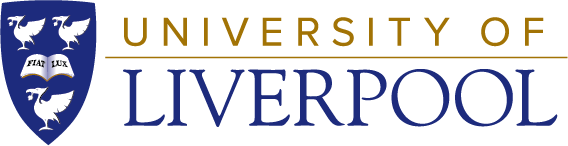 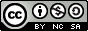  University of Liverpool, 2020This work is licensed under a Creative Commons Attribution-NonCommercial-ShareAlike 4.0 International License.